от  30.01.2020 года                                        с. Русско-Высоцкое                                                № 11Руководствуясь статьей 269.2 Бюджетного кодекса Российской Федерации, частью 8 статьи 99 Федерального закона 05.04.2013 № 44-ФЗ «О контрактной системе в сфере закупок товаров, услуг для обеспечения государственных и муниципальных нужд» (в редакции от 27.12.2019 № 449-ФЗ), Федеральным законом от 06.10.2003 № 131-ФЗ «Об общих принципах организации местного самоуправления в Российской Федерации», решением Совета депутатов № 4 от 31.01.2019 «Об утверждении Порядка формирования, обеспечения размещения, исполнения и контроля за исполнением муниципального заказа муниципального образования Русско-Высоцкое сельское поселение», Уставом муниципального образования Русско-Высоцкое сельское поселение муниципального образования Ломоносовский муниципальный район Ленинградской области, в целях организации финансового контроля, осуществляемого органами местного самоуправления, Местная администрация МО Русско-Высоцкое сельское поселениеПОСТАНОВЛЯЕТ:1. Внести следующие изменения в Порядок осуществления внутреннего муниципального финансового контроля в муниципальном образовании Русско-Высоцкое сельское поселение муниципального образования Ломоносовский муниципальный район Ленинградской области, утвержденный постановлением местной администрации № 9 от 16.02.2016 года (в редакции постановления местной администрации № 18 от 01.02.2019):1) абзацы 14 и 15 пункта 3 Порядка изложить в следующей редакции:2. Настоящее постановление вступает в силу со дня опубликования (обнародования) и распространяется на правоотношения, возникшие с 01.01.2020 года. Разместить постановление на официальном сайте муниципального образования Русско-Высоцкое сельское поселение по адресу в сети Интернет: www.russko-vys.ru, копию постановления разместить на стенде в помещении местной администрации и в помещении библиотеки МО Русско-Высоцкое сельское поселение.3. Контроль исполнения настоящего постановления возложить на заместителя главы местной администрации МО Русско-Высоцкое сельское поселение.Глава местной администрацииМО Русско-Высоцкое сельское поселение                                                                    Волкова Л.И.УТВЕРЖДЕНпостановлением местной администрацииМО Русско-Высоцкое сельское поселение № 9 от 16.02.2016 г. (приложение 1)(в редакции постановлений № 18 от 01.02.2019, № 11 от 30.01.2020)ПОРЯДОКосуществления полномочий органами внутреннего муниципального финансового контроля по внутреннему муниципальному финансовому контролю1. Общие положения1.1. Настоящее положение о внутреннем финансовом контроле разработано в соответствии с законодательством РФ, устанавливает единые цели, правила и принципы проведения внутреннего финансового контроля.1.2. Внутренний финансовый контроль представляет собой мероприятия осуществляемые в ходе бюджетного процесса специально уполномоченными подразделениями (должностными лицами) местной администрации муниципального образования Русско-Высоцкое сельское поселение муниципального образования Ломоносовский муниципальный район Ленинградской области (далее – администрация).1.3. Основной целью внутреннего финансового контроля является соблюдение внутренних стандартов и процедур составления и исполнения бюджета, составления бюджетной отчетности и ведения бюджетного учета, а также подготовки и организации осуществления мер, направленных на повышение результативности (эффективности и экономности) использования бюджетных средств, подтверждение достоверности бухгалтерского учета и отчетности.1.4. Основными задачами внутреннего контроля являются:- соблюдение действующего законодательства и положений учетной политики;- целевое использование полученных бюджетных средств;- установление соответствия осуществляемых операций регламентам, полномочиям сотрудников;- правильность отражения всех хозяйственных операций в бухгалтерском учете;- полнота и правильность документального оформления хозяйственных операций;- сохранность финансовых и нефинансовых активов учреждения;- достоверность отчетности;- анализ системы внутреннего контроля учреждения, позволяющий выявить существенные аспекты, влияющие на ее эффективность.1.5. Внутренний контроль основывается на следующих принципах:- принцип законности – неуклонное и точное соблюдение всеми субъектами внутреннего контроля норм и правил, установленных законодательством;- принцип независимости – субъекты внутреннего контроля при выполнении своих функциональных обязанностей независимы от объектов внутреннего контроля;- принцип объективности – внутренний контроль осуществляется с использованием фактических документальных данных в порядке, установленном законодательством, путем применения методов, обеспечивающих получение полной и достоверной информации;- принцип ответственности – каждый субъект внутреннего контроля за ненадлежащее выполнение контрольных функций несет ответственность в соответствии с законодательством;- принцип системности – проведение контрольных мероприятий всех сторон деятельности объекта внутреннего контроля и его взаимосвязей в структуре управления.1.6. Система внутреннего контроля включает в себя следующие взаимосвязанные компоненты:- контрольная среда, включающая в себя соблюдение принципов осуществления финансового контроля, профессиональную и коммуникативную компетентность сотрудников администрации, их стиль работы, организационную структуру, наделение ответственностью и полномочиями;- оценка рисков – представляющая собой идентификацию и анализ соответствующих рисков при достижении определенных задач, связанных между собой на различных уровнях;- деятельность по контролю, обобщающая политику и процедуры, которые помогают гарантировать выполнение распоряжений руководства и требований законодательства;- деятельность по информационному обеспечению и обмену информацией, направленная на своевременное и эффективное выявление данных, их регистрацию и обмен ими, в целях формирования у всех субъектов внутреннего контроля понимания принятых в органе местного самоуправления политики и процедур внутреннего контроля и обеспечения их исполнения; - мониторинг системы внутреннего контроля – процесс, включающий в себя функции управления и надзора, во время которого оценивается качество работы системы внутреннего контроля.2. Организация внутреннего финансового контроля2.1. Внутренний финансовый контроль в администрации осуществляется в следующих формах:- предварительный контроль – осуществляется до начала совершения хозяйственной операции, позволяет определить, насколько она целесообразна и правомерна с точки зрения действующего законодательства. Предварительный контроль осуществляет глава МО  Русско-Высоцкое сельское поселение, заместитель главы местной администрации, начальник сектора – главный бухгалтер;- текущий контроль – осуществляется на стадии формирования, распределения и использования финансовых ресурсов местного бюджета в ведении администрации, проверяется соблюдение финансовой дисциплины, принимаются меры по предотвращению нарушений. Ведение текущего контроля осуществляется на постоянной основе начальником сектора - главным бухгалтером;  - последующий контроль – проводится по итогам совершения хозяйственных операций путем анализа и проверки бухгалтерской документации и отчетности, проведения инвентаризаций и иных необходимых процедур. Для проведения последующего контроля распоряжением главы МО Русско-Высоцкое сельское поселение создается комиссия по внутреннему контролю. В состав комиссии включаются заместитель главы местной администрации, начальник сектора - главный бухгалтер, начальник канцелярии и иные заинтересованные лица. Возглавляет комиссию глава МО Русско-Высоцкое сельское поселение. Состав комиссии может меняться.2.2. Внутренний финансовый контроль осуществляется путем проведения как плановых, так и внеплановых проверок. Плановые проверки проводятся с определенной периодичностью, в соответствии с мероприятиями внутреннего контроля. В ходе проведения внеплановой проверки осуществляется контроль по вопросам, в отношении которых есть информация о возможных нарушениях.Состав комиссии для проведения проверки по внутреннему финансовому контролю утверждается главой МО Русско-Высоцкое сельское поселение.2.3. Ответственные за проведение проверки осуществляют анализ выявленных нарушений, определяют их причины и разрабатывают предложения для принятия мер по их устранению и недопущению в дальнейшем.Результаты проведения внеплановых проверок оформляются в виде служебных записок на имя главы МО Русско-Высоцкое сельское поселение, подписанных всеми членами комиссии, к которым могут прилагаться перечень мероприятий по устранению недостатков и нарушений, если таковые были выявлены, а также рекомендации по недопущению возможных ошибок, с указанием сроков и ответственных лиц, которые утверждаются главой администрации.Сотрудники, допустившие недостатки, искажения и нарушения, в письменной форме представляют главе администрации объяснения по вопросам, относящимся к результатам проведения контроля.2.4. По истечении установленного срока начальник сектора – главный бухгалтер незамедлительно информирует главу МО Русско-Высоцкое сельское поселение о выполнении мероприятий или их неисполнении с указанием причин.3. Мероприятия внутреннего контроля(раздел 3 в редакции постановления № 18 от 01.02.2019 года)4. Субъекты внутреннего контроля4.1. В систему субъектов внутреннего контроля входят:- глава МО Русско-Высоцкое сельское поселение и его заместители;- комиссия по внутреннему контролю;- сотрудники администрации на всех уровнях.4.2. Разграничение полномочий и ответственности органов, задействованных в функционировании системы внутреннего контроля, определяется внутренними документами администрации, в том числе положениями о соответствующих структурных подразделениях, а также организационно-распорядительными документами и должностными инструкциями сотрудников.5. Ответственность5.1. Субъекты внутреннего контроля в рамках их компетенции и в соответствии со своими функциональными обязанностями несут ответственность за разработку, документирование, внедрение, мониторинг и развитие внутреннего контроля во вверенных им сферах деятельности.5.2. Ответственность за организацию и функционирование системы внутреннего контроля возлагается на заместителя главы местной администрации.5.3. Лица, допустившие недостатки, искажения и нарушения, несут дисциплинарную ответственность в соответствии с законодательством о муниципальной службе и Трудовым Кодексом Российской Федерации.6. Оценка состояния системы финансового контроля6.1. Оценка эффективности системы внутреннего контроля в администрации осуществляется субъектами внутреннего контроля и рассматривается на специальных совещаниях, проводимых главой МО Русско-Высоцкое сельское поселение.6.2. Непосредственная оценка адекватности, достаточности и эффективности системы внутреннего контроля, а также контроль за соблюдением процедур внутреннего контроля осуществляется комиссией по внутреннему контролю.В рамках указанных полномочий комиссия по внутреннему контролю представляет главе МО Русско-Высоцкое сельское поселение результаты проверок эффективности действующих процедур внутреннего контроля и в случае необходимости разработанные совместно с главным бухгалтером предложения по их совершенствованию.7. Заключительные положения7.1. Все изменения и дополнения к настоящему положению утверждаются главой МО Русско-Высоцкое сельское поселение МО Ломоносовский муниципальный район Ленинградской области.7.2. Если в результате изменения действующего законодательства отдельные статьи настоящего положения вступят с ним в противоречие, они утрачивают силу, преимущественную силу имеют положения действующего законодательства.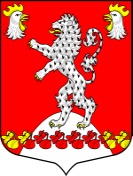 Местная администрация МО Русско-Высоцкое сельское поселение                                       МО Ломоносовский муниципальный район Ленинградской областиПОСТАНОВЛЕНИЕО внесении изменений в Порядок осуществления  внутреннего муниципального финансового контроля в муниципальном образовании Русско-Высоцкое сельское поселение, утвержденный постановлением местной администрации № 9 от 16.02.2016 годаКонтрольные мероприятия в части исполнения подпунктов 2,3 пункта 8 статьи 99 Закона № 44-ФЗ – каждый объект контроля (муниципальный Заказчик) Один раз в год.Контрольные мероприятия, проводимые в целях реализации подпунктов 5,7 пункта 8 статьи 99 Закона № 44-ФЗ Одновременно с контрольными мероприятиями, проводимыми в рамках исполнения полномочий БК РФМероприятие внутреннего контроляПериодичность проведенияПроверка соблюдения сроков на этапе работы над проектом бюджета на очередной финансовый годВ соответствии с графикомПроверка соблюдения сроков исполнения муниципальных программЕжеквартальноПроверка соблюдения сроков исполнения ведомственных целевых программЕжеквартальноПроверка отчетности по исполнению местного бюджетаЕжеквартальноСверка расчетов с налоговыми и другими контролерамиРаз в год (в начале финансового года)Проверка поступлений и расходования бюджетных средств согласно кассовому плануЕжеквартально Обработка и контроль оформляемых документовСогласно графику документооборота Инвентаризация денежной наличности при смене материально ответственного лицаОдин раз в годИнвентаризация основных средствРаз в годИнвентаризация расчетов с поставщиками и подрядчикамиРаз в год (в начале финансового года)Проверка расчетов с персоналом по оплате труда, по гарантиям и компенсациям Раз в год (в начале финансового года)Анализ соответствия кассовых расходов производимым фактическим расходамЕжеквартально       Контрольные мероприятия в части исполнения подпунктов 2,3 пункта 8 статьи 99 Закона № 44-ФЗ – каждый объект контроля (муниципальный Заказчик) (в редакции постановления № 11 от 30.01.2020)Один раз в год.Контрольные мероприятия, проводимые в целях реализации подпунктов 5,7 пункта 8 статьи 99 Закона № 44-ФЗ (в редакции постановления № 11 от 30.01.2020)Одновременно с контрольными мероприятиями, проводимыми в рамках исполнения полномочий БК РФ